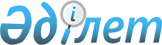 Об установлении стоимости разовых талонов для отдельных видов предпринимательской деятельности
					
			Утративший силу
			
			
		
					Решение Атбасарского районного маслихата Акмолинской области от 30 января 2009 года № 4С 15/4. Зарегистрировано Управлением юстиции Атбасарского района Акмолинской области 26 февраля 2009 года № 1-5-108. Утратило силу решением Атбасарского районного маслихата Акмолинской области от 28 января 2013 года № 5С 13/2      Сноска. Утратило силу решением Атбасарского районного маслихата Акмолинской области от 28.01.2013 № 5С 13/2.

      В соответствии с Законом Республики Казахстан от 10 декабря 2008 года «О введении в действие кодекса Республики Казахстан «О налогах и других обязательных платежах в бюджет» (Налоговый кодекс), Закона Республики Казахстан от 23 января 2001 года «О местном государственном управлении в Республике Казахстан» Атбасарский районный маслихат РЕШИЛ:



      1. Установить стоимость разовых талонов на рынках города Атбасар согласно приложению 1.



      2. Установить стоимость разовых талонов для отдельных видов предпринимательской деятельности, носящий эпизодический характер согласно приложению 2.



      3. Признать утратившим силу решение Атбасарского районного маслихата «Об утверждении размеров стоимости разовых талонов и ставок фиксированного суммарного налога для отдельных видов предпринимательской деятельности» от 28 декабря 2001 года № С-16 Р-2, (зарегистрированного в Региональном Реестре государственной регистрации нормативных правовых актов № 895, опубликованного от 20 февраля 2002 года в газете «Простор» № 14).



      4. Настоящее решение вступает в силу со дня государственной регистрации в Управлении юстиции Атбасарского района и вводится в действие по истечении десяти календарных дней после дня его первого официального опубликования.      Председатель сессии

      районного маслихата                        Ахметов А.Б.      Секретарь Атбасарского

      районного маслихата                        Борумбаев Б.А.      СОГЛАСОВАНО:      Аким

      Атбасарского района                        Аубакиров Р.Ш.      Начальник

      налогового управления

      по Атбасарскому району                     Садыков К.Н.

Приложение 1

к решению Атбасарского

районного маслихата

от 30 января 2009 года

№ 4С 15/4 Стоимость

разовых талонов на рынках города Атбасар

Приложение 2     

к решению Атбасарского

районного маслихата  

от 30 января 2009 года

№ 4С 15/4       Стоимость разовых талонов

для отдельных видов предпринимательской деятельности,

носящий эпизодический характер
					© 2012. РГП на ПХВ «Институт законодательства и правовой информации Республики Казахстан» Министерства юстиции Республики Казахстан
				№Наименование видов деятельностиРазмер ставки разовых талонов к месячному расчетному показателю в % отношении1.Реализация мяса26,12.Реализация молочных продуктов2,43.Реализация овощей, фруктов21,84.Реализация кондитерских изделий22,35.Реализация продуктов22,36.Реализация головных уборов21,37.Реализация строительных материалов21,38.Реализация кожно-меховых изделий239.Реализация моющих средств21,310.Реализация одежды21,311.Реализация хозяйственных товаров21,312.Реализация запчастей26,113.Реализация товаров народного потребления13,6 при площади до 2 квадратный метр 5,2 при площади 1 квадратный метр 8,5 при площади 1,5 квадратный метр14.Реализация аудио-видео продукции1715.Реализация товаров с автомашин42,516.Метизы3,6№п/пНаименование видов деятельностиРазмер ставки разовых талонов к месячному расчетному показателю в % отношении1.Реализация (за исключением деятельности, осуществляемой в стационарных помещениях):газет и журналов семян, а также посадочного материала бахчевых культур живых цветов выращенных на дачных и придомовых участках продуктов подсобного сельского хозяйства садоводства, огородничества

и дачных участков кормов для животных и птиц веников, метел, лестных ягод, меда, грибов и рыбы 6,15,4

 

 7,33,6

 3,6

 13,3

 13,313,32.Услуги владельцев личных тракторов по обработке земельных участков15,83.Выпас домашних животных и птиц3,6